kiu system solutionsAdvanced Passenger Information (API)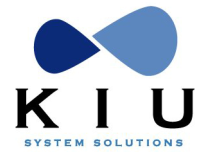 ADVANCED PASSENGER INFORMATION (API)IntroducciónAPI (Advanced Passenger Information) consiste en los datos de los pasajeros que deben ser recopilados por la línea aérea y comunicados a las autoridades correspondientes del país de destino y/o de tránsito. En KIU, la parametrización para el requerimiento de API y para la generación de los mensajes correspondientes se configura a través de la tabla JJAPI. Se podrá definir por origen y destino para los que el ingreso de datos API será obligatorio antes de aceptar al pasajero en el check-in.FuncionalidadEn el momento de la aceptación de los pasajeros en los mostradores del check-in, los agentes deberán ingresar los datos API requeridos para poder proceder con la aceptación del pasajero.Una vez cargados los datos API de todos los pasajeros y cumpliendo con el tiempo estipulado por las autoridades correspondientes, el agente a cargo o supervisor deberá generar el mensaje llamado PAXLST. Se generan dos mensajes PAXLST: uno conteniendo los datos API de todos los pasajeros en un vuelo y otro conteniendo los datos API de la tripulación.La configuración requiere los datos que se detallan a continuación:Origen y destino del segmento afectado (no aplica ALL)Dirección TTY de remitente (carrier)Dirección TTY de destinatario (autoridades correspondientes)Apellido y nombre del agente responsable o ID de perfil (figurará en los mensajes PAXLST)Número de teléfono y/o número de fax y/o dirección de correo electrónicoLos permisos básicos requeridos para las firmas son duty 5 7 8 y/o keyword CHKLV1 dependiendo del acceso que se desee brindar según lo especificado a continuación en el instructivo.NOTAS IMPORTANTESEs importante destacar y aclarar los siguientes puntos que afectarán de manera decisiva el cumplimiento o no de los requisitos de las autoridades correspondientes:El envío de los mensajes PAXLST deberá efectuarse siempre antes del cierre de los vuelos en el check-in (comando PD)El sistema no permite generarlos luego de este punto y el cierre de vuelos es  irreversibleLa generación de los mensajes PAXLST dependerá del agente responsable o supervisor encargado Una vez cerrado el vuelo en el check-in (PD) se podrá desplegar el listado PALP/PALC en el sistema pero no podrá generarse el mensaje PAXLSTEl sistema requiere como obligatoria la carga de datos API de los pasajeros para poder proceder a la aceptación de los mismos en el check-inEl sistema requerirá automáticamente la generación de los mensajes PAXLST antes del cierre del vuelo cuando el indicador API en el Panel de Control (PC) esté activo (API:Y)Se podrá modificar el indicador manualmente si fuera necesario siempre que la tabla JJAPI esté configuradaSi el vuelo sale sin pasajeros, se requerirá sólo el PAXLST de tripulaciónSi el vuelo o la escala es cancelada por check-in, el sistema no requerirá la obligatoriedad de generar los mensajes PAXLST ni de pasajeros ni de tripulaciónEl sistema permite enviar los mensajes PAXLST de un mismo vuelo más de una vez antes del cierre (PD)Las consecuencias y/o repercusiones de enviar el mensaje al destinatario más de una vez deberán ser verificadas y manejadas por la línea aérea con cada ente receptorSe recomienda inhibir el webcheckin para los vuelos afectados a través del administrador de webcheck-in y tablas correspondientes (PXS*)Si el pasajero realizara el proceso a través del Web-Checkin, el proceso de aceptación se completará y los datos API deberán ser controlados y agregados por la línea aérea antes del cierre del vuelo (PD)Para la asignación de direcciones TTY, la línea aérea deberá contactarse con el proveedor de telecomunicaciones correspondiente (ARINC) o consultar con el departamento comercial de KIU (gerenciacomercial@kiusys.com) para proveerles de dicho servicioLa opción que hace referencia a TSA y DHS deberá ser consultada directamente con KIU y a través de la guía específica correspondienteConfiguración en KIU (JJAPI)DesplegarEl comando para desplegar la tabla de configuración de API es JJAPI. Se requiere duty 7 u 8.JJAPIRespuesta:API INFORMATION -  XXSEGMENTS / TYPE / TTY FROM-TO  / CONTACT(SURNAME:FIRST NAME or PROFILE)/COMMUNICATION(:EM,:FX,:TE) AEP-COR    B                    PERFILUNO                              1234 COR-USH    B    BUEBBC1-BUEMCC1 CONNECTIVITY:KIU                       0541144445555:TE+0541166667777:FX Descripción:SEGMENTS		Origen y destinoTYPE			Tipo de datos API (B: Basic – C: Complete – T:TSA)TTY FROM-TO		Direcciones TTY para el envío de mensajes PAXLSTCONTACT	Apellido y nombre (separados por dos puntos) del agente responsable de los datos API o código de perfil asignadoCOMMUNICATION	Email, Fax y/o Teléfono del agente responsable de los datos APIConsideracionesLos datos de TTY FROM-TO serán los que definan las direcciones TTY desde y hacia las que se enviarán los mensajes PAXLST.Los datos de CONTACT y COMMUNICATION son los datos que se incluirán en el mensaje PAXLST correspondiente en los campos NAM y COM del grupo 1 respectivamente.La configuración de esta tabla deberá ser solicitada a Kiu HelpDesk host@kiusys.comHistoria (JJAPI*H)En la historia de la tabla JJAPI se registrarán todos los cambios que se realicen en la configuración indicando el comando utilizado así como el usuario que realizó el cambio incluyendo la fecha y hora UTC.El comando para visualizar la historia es el siguiente:JJAPI*HDescripción:JJAPI			Comando fijo*			Barra separadoraH			Indicador de historiaRespuesta:*** JJAPI HISTORY ***A-MAD/EZE/B  KIUHELPLL/05MAY14/1424ZN-MAD/EZE/LASTNAME:FIRSTNAME  KIUHELPLL/05MAY14/1424ZC-MAD/EZE/00541133334444:TE+SOPORTE@KIUSYS.COM:EM  KIUHELPLL/05MAY14/1424ZT-MAD/EZE/HDQRMC1/BUERMC1  KIUHELPLL/05MAY14/1425ZD-COR/USH/  KIUHELPLL/05MAY14/1425ZDOC-AEP/COR/3055/111  KIUHELPLL/04JAN16/1822ZDOC-AEP/COR/3055/  KIUHELPLL/04JAN16/1841ZDescripción:*** JJAPI HISTORY ***			Título de la tablaA-MAD/EZE/B				Acción (A: Add)N-MAD/EZE/LASTNAME:FIRSTNAME	Acción (N: NAM – Agente supervisor)C-MAD/EZE/00541133334444:TE+…	Acción (C: COM – Contacto)T-MAD/EZE/HDQRMC1/BUERMC1	Acción (T: TTY – Direcciones de envío)D-COR/USH/				Acción (D: Delete)DOC-AEP/COR/3055/111			Acción (DOC: Agregar o eliminar detalles segmento DOC)KIUHELPXX				Usuario que realizó la modificación/					Barra separadora05MAY14				Fecha UTC en que se realizó el cambio (Formato DDMMMYY)/					Barra separadora1424Z					Hora UTC (Z) en que se realizó el cambio (Formato HHMM)Panel de Control (PC)Una vez ajustada la configuración en la tabla JJAPI, los vuelos que se inicialicen mostrarán el campo API en el Panel de Control (PC).PC3148FLT: XX3148    BRD: AEP    MON 28APR14         ROUTE:  AEP/COR                                        REGISTRATION:NOOP:/H15148STATUS   *AUT*   CHECK IN: OPEN                       BOARDING: OPEN ETKT:Y   BRDP:Y   BAGT:Y    WCHK:N    API:Y(…)Nota:En los casos de vuelos con múltiples tramos el indicador API:Y se incluirá según el aeropuerto de origen. Por ejemplo, un vuelo MVD-AEP-COR-ROS donde los datos API son requeridos para el tramo AEP-COR únicamente, el indicador API:Y se incluirá en el panel de control con origen en AEP. En el panel de control con origen en los otros aeropuertos este indicador no se incluirá.Modificar campo API en PC (PC,APIY/T/N)Los agentes que tengan el keyword CHKLV2 podrán modificar el campo API en el Panel de Control (PC) siempre y cuando la ruta se encuentre habilitada en la tabla JJAPI.Los comandos son:PC(vuelo)/(fecha)(origen),API(indicador)Ejemplo:PC4520/30OCTAEP,APINDescripción:PC					Comando fijo4520					Número de vuelo/					Barra separadora30OCT					Fecha (DDMMM)AEP					Aeropuerto de origen,					Coma separadoraAPI					Indicador de campo APIN					Indicador (N: No, Y: Yes, T: TSA)Si la ruta no se encuentra habilitada en la tabla JJAPI, este comando mostrará el siguiente mensaje de error:INVALID - CHECK APIDatos API para pasajerosIngresar datos API para pasajeros (PA/PABP/PACP)La carga de datos API se realiza a través de una máscara en el módulo de check-in como un paso previo a la aceptación de los pasajeros (comando PU). Una vez desplegada la máscara, se utilizará la tecla TAB para  moverse entre los campos.Partiendo del comando de búsqueda de pasajeros (PF) se podrá utilizar el comando PA para ingresar los datos API. Se requiere duty 5.El listado resultando del comando PF incluirá la columna API que se muestra vacía si el pasajero no cuenta con los datos guardados o YES si el pasajero ya tiene datos API guardados.PF17/29APRAEPCOR-ADULTCHECKIN-M> XX  17 /29APR AEPITEM  CODE   NAME                 FOID       OFF ST CC   API   FF               PRS   1  FQDCUR ADULT/ADULT          PP123456   COR HK YY           .O/HK  XX1239Y 29APR TU CORTUC 1900 2200   2  ¤      MINOR/MINOR     *CHD PP456789   COR HK YY   YES   3  ¤      INFANT/INFANT   *INF PP789456   COR HK YYEl comando para ingresar los datos de API es el siguientePA(tipo de datos)(identificador)(número de ítem){(indicador de BP)}PA (número de ítem){(indicador de BP)}Máscara con datos básicosEjemplos:PABP1Descripción:PA			Indicador de APIB			Tipo de datos API (B: Basic – C: Complete)P			Identificador (P: PAX o C: CREW)1			Número de PAX/ítemMáscara con datos completos de pasajero aceptadoPACP1BDescripción:PA			Indicador de APIC			Tipo de datos API (B: Basic – C: Complete)P			Identificador (P: PAX o C: CREW)1			Número de PAX/ítemB			Indicador de Board Pass cuando el PAX ya está chequeado (OPCIONAL)Máscara con datos según configuración en JJAPIPA1Descripción:PA			Indicador de API1			Número de PAX/ítemRecuperar máscara con datos de un PAX ya aceptadoPA1BDescripción:PA			Indicador de API1			Número de PAX/ítemB			Indicador de Board Pass cuando el PAX ya está chequeado (OPCIONAL)Consideraciones:Cuando se ingresa el comando PA, el sistema verificará el tipo de datos requerido (B o C) según la tabla JJAPI desplegando la máscara que corresponda de acuerdo a la configuración indicada.Ingresando el comando que incluye el tipo de datos (PABP o PACP), el sistema desplegará la máscara solicitada (PABP: Básica o PACP: Completa)Respuesta:Los campos apellido y primer nombre traen la información directamente de los datos que se encuentran en la reserva, pero los mismos deben ser editados si fuese necesario.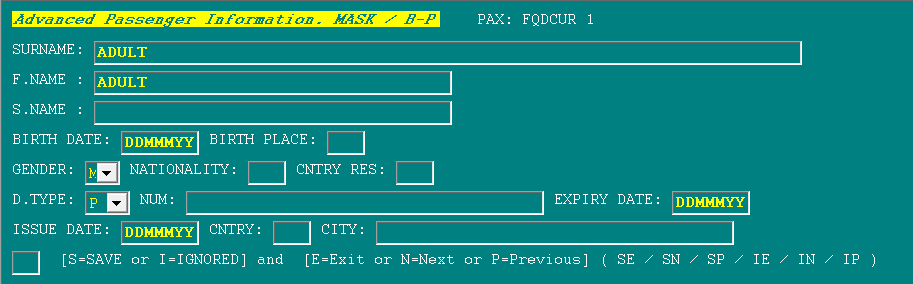 Descripción:Advanced Passenger Information	Nombre de la máscara (API)B – P	Tipo de datos API (B: Basic/C: Complete) - Identificador (P: PAX/C: CREW)PAX: FQDCUR 1	Código de reserva y número de PAX dentro de la reservaSURNAME	Apellido (SSR DOCS)F.NAME	Primer nombre (First Name)S.NAME	Segundo nombre (Second Name)BIRTH DATE	Fecha de nacimiento (Formato DDMMMYY)BIRTH PLACE	Lugar de nacimiento (código de país de 3 letras)GENDER				Género (M: Male, F: Female, U: Undisclosed)NATIONALITY			Nacionalidad (código de país de 3 letras)CNTRY RES			País de residencia (código de país de 3 letras)D.TYPE				Tipo de documento (ver detalle abajo)NUM				Número de documentoEXPIRY DATE			Fecha de vencimiento del documento (Formato DDMMMYY)ISSUE DATE			Fecha de emisión del documento (Formato DDMMMYY)CNTRY				País de emisión del documento (código de país de 3 letras)CITY				Ciudad de emisión del documento (opcional)Códigos de paísEs importante aclarar que todos los códigos de país ingresados en la máscara deben ser los códigos de país de 3 (tres) letras. Estos códigos estarán disponibles en la decodificación de los países (DNP <país>. Si se detectara la falta de algún código ISO3, el mismo deberá ser solicitado a host@kiusys.com.GéneroM	Masculino (Male)F	Femenino (Female)U	No informado (Undisclosed)Tipos de documento (D. TYPE – Document Type)P	PasaporteV	VisaA	Tarjeta de IdentificaciónC	Tarjeta de IdentificaciónI	Tarjeta de IdentificaciónAC	Certificado de Tripulación (Crew Member Certificate)IP	Tarjeta de Pasaporte (Passport Card)M	Identificación MilitarCuando la máscara desplegada sea la completa, además de los datos de la máscara básica se agregarán los siguientes campos: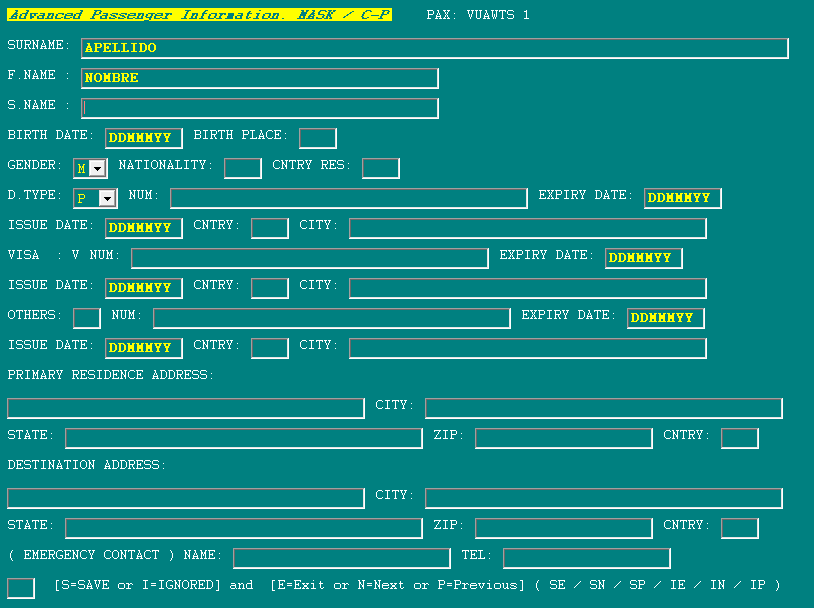 Descripción:VISA				Datos de otra documentación (SSR DOCO)V NUM	Número de documento (visa)EXPRIY DATE	Fecha de vencimiento del documentoISSUE DATE	Fecha de emisión del documentoCNTRY	País de emisión del documentoCITY	Ciudad de emisión del documentoOTHERS	Otros documentosNUM	Número del documentoEXPIRTY DATE	Fecha de vencimiento del documentoISSUE DATE	Fecha de emisión del documentoCNTRY	País de emisión del documentoCITY	Ciudad de emisión del documentoPRIMARY RESIDENCE ADDRESS	Domicilio de residencia (SSR DOCA-R)CITY	Ciudad de residenciaSTATE	Estado/Provincia de residenciaZIP	Código PostalCNTRY	País de residenciaDESTINATION ADDRESS	Domicilio en destino (SSR DOCA-D)CITY	Ciudad de destinoSTATE	Estado/Provincia de destinoZIP	Código PostalCNTRY	País de destinoEMERGENCY CONTACT	Datos del contacto de emergenciaNAME	Nombre del contacto en caso de emergenciasTEL	Número de teléfono del contacto de emergenciaEn la parte inferior de la máscara se encuentra el campo para ingresar la acción a seguir: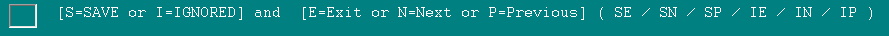 DescripciónSE		Save and Exit – Guardar datos y salir de la máscaraSN		Save and Next – Guardar datos y pasar al siguiente PAX del PNR SP		Save and Previous – Guardar datos y pasar al anterior PAX del PNRIE		Ignore and Exit – Ignorar datos y salir de la máscaraIN		Ignore and Next – Ignorar datos y pasar al siguiente PAX del PNR IP		Ignore and Previous – Ignorar datos y pasar al anterior PAX del PNRNota:Si no hay un pasajero anterior (SP/IP) o posterior (SN/IN), el sistema directamente completará la acción (Guardar o Ignorar) y saldrá de la máscara con la respuesta DONE.Si como resultado de la búsqueda de pasajeros (PF) se obtiene más de un PNR, se deberá primero seleccionar el ítem al PNR correspondiente al que se va a trabajar.Ejemplo:PF17-ADULTCHECKIN-M> XX  17 /29APR AEPITEM  CODE   NAME                      FOID            OFF ST CC   API   FF             PRS   1* TQJXUL ADULT/ONE                 PP789456        COR HK YY   YES   2* TQJXUL ADULT/TWO                 PP456789        COR HK YY   YES   3* FUAEJA ADULT/THREE               PP789456        COR HK YY      4* FUAEJA ADULT/FOUR                PP456789        COR HK YY#001* FQDCUR ADULT/ADULT               PP123456        COR                               2C    Se deberá primero desplegar la lista de pasajeros asociados al mismo código con el comando PF<ítem>.PF3CHECKIN-M> XX  17 /29APR AEPITEM  CODE   NAME                      FOID            OFF ST CC   API   FF             PRS   1  FUAEJA ADULT/THREE               PP789456        COR HK YY   2  ¤      ADULT/FOUR                PP456789        COR HK YY   3  ¤      PAX/FIVE                  PP456789        COR HK YYLuego se podrá proceder con la carga de datos API a cada pasajero dentro de este PNR con el comando PABP1, etc.Si como resultado de la búsqueda de pasajeros (PF) se obtiene más de un resultado incluyendo un número de ítem (pasajero sin chequear) que sea igual que un número de orden (pasajero chequeado), el comando PABP1 tomará por default el número de ítem (pasajero sin chequear). Si se desean completar/editar los datos API del pasajero ya chequeado con el número de orden 1, se deberá agregar el indicador B al final del comando: PABP1B/PACP1B/PA1BIngresar datos API para pasajeros en conexión (PA,O/PABP,O/PACP,O)Cuando un pasajero tiene vuelos en conexión, es posible cargar los datos API para todos los vuelos involucrados que requieran esta información.Para proceder con la carga de los datos API en todos los segmentos en los que aplique, se deberá abrir la máscara indicando que no se trata del primer vuelo únicamente, sino que se deberán contemplar los vuelos en conexión. El comando para esta acción es el siguiente: PA(item),OEjemplo:PA1,OConsideraciones:Si se ingresa PA1 el sistema controla únicamente el primer vuelo Si se ingresa PA1,O el sistema controlará el primer vuelo y la primer conexiónSi los datos API son requeridos en sólo uno de los vuelos, el sistema agregará los datos al vuelo que correspondaSi los datos API son requeridos en ambos vuelos, el sistema agregará los datos a ambos vuelosSi los vuelos requieren diferente tipo de datos (B/C/T), el sistema pedirá la máscara más completa para todos los vuelos y agregará los datos a ambos vuelosEditar datos API ingresados para pasajerosCuando los datos de API de algún pasajero ya se encuentran cargados, la máscara mostrará una barra arriba a la derecha indicando que el agente se encuentra en el modo de edición: “CHECK:RECORD ALREADY EXISTS // EDIT MODE”.Para buscar y editar los datos API de un pasajero que hayan sido ingresados con anterioridad, se deberá primero buscar al pasajero en el check-in con el comando de búsqueda (PF) y luego el mismo comando de ingreso de datos API (PABP1).Si como resultado de la búsqueda de pasajeros (PF) se obtiene más de un resultado incluyendo un número de ítem (pasajero sin chequear) que sea igual que un número de orden (pasajero chequeado), el comando PABP1 tomará por default el número de ítem (pasajero sin chequear). Si se desean completar/editar los datos API del pasajero ya chequeado con el número de orden 1, se deberá agregar el indicador B al final del comando: PABP1B.La máscara resultante mostrará los valores cargados anteriormente y permitirá la edición de la información de la misma manera que en la carga original.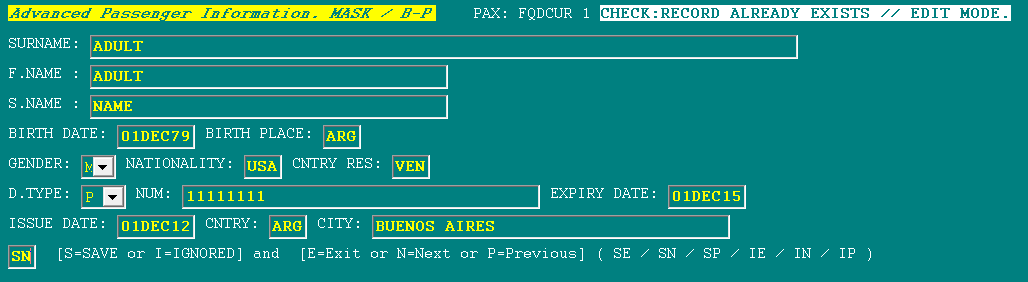 Al ingresar SN (Save and Next) en el campo acción, el sistema automáticamente grabará los datos ingresados y mostrará la máscara para el siguiente pasajero en el PNR o DONE si es el último PAX en el PNR.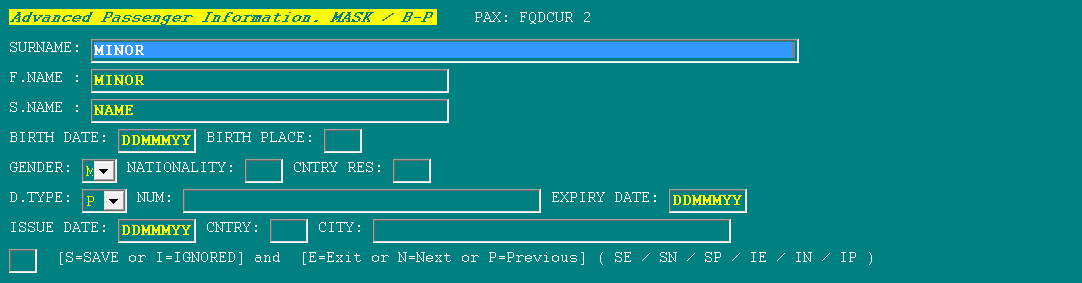 Pasajeros en conexión:Si los datos fueron cargados como en conexión (PA1,O) también se podrán editar para ambos vuelos accediendo con PA1,O desde el primer vuelo, o para cada vuelo individualmente de manera habitual.Eliminar datos API ingresados para pasajerosAl agregar los datos API de un pasajero, se incluye un indicador YES en los resultados de la búsqueda de pasajeros (PF) bajo la columna API para indicar que el pasajero ya tiene los datos API cargados en la máscara. Si la columna API está vacía, es indicador de que los datos API aún no han sido cargados.Ejemplo:PF4420/4APRMDQBRC-CAMPOSCHECKIN-M> XX4420 /04APR MDQITEM  CODE   NAME             FOID         OFF ST CC  SEAT  API  FF    PRS   1  LFVYXN CAMPOS/MARIELLA  PP 30385292  BRC HK YY        YESAsimismo, el listado PALP incluye una columna CHK que puede mostrar el indicador Y si el PAX ya fue chequeado en el vuelo o N si aún no ha sido completada la aceptación del pasajero.Ejemplo:PALP4420/4APRMDQAPI / XX4420/04APRMDQ / PAX  REF -  # T SURNAME/FIRST (/MIDDLE) CHK DHS DOB     POB G NAT RES ID-NUMBER  EXPIR   ISSUE   I/C I/PLFVYXN-  1   CAMPOS/MARIELLA         N       01DEC79 ARG F ARG ARG P  123456  20DEC20 20DEC10 ARGIKEIJZ-  2   FLORES/CAMILA           Y       01DEC79 ARG F ARG ARG P  123456  20DEC20 20DEC10 ARGPasajeros en conexión:Si los datos fueron cargados como en conexión (PA1,O) también se podrán eliminar para ambos vuelos accediendo con PA1,O desde el primer vuelo e indicando la acción DE, o para cada vuelo individualmente de manera habitual, según se describe a continuación.Eliminar datos API para pasajeros no chequeadosPara buscar y eliminar los datos API de un pasajero que hayan sido ingresados con anterioridad, se deberá primero buscar al pasajero en el check-in con el comando de búsqueda (PF) y luego el mismo comando de ingreso de datos API (PABP1).Si como resultado de la búsqueda de pasajeros (PF) se obtiene más de un resultado incluyendo un número de ítem (pasajero sin chequear) que sea igual que un número de orden (pasajero chequeado), el comando PABP1 tomará por default el número de ítem (pasajero sin chequear). Si se desean completar/editar/eliminar los datos API del pasajero ya chequeado con el número de orden 1, se deberá agregar el indicador B al final del comando: PABP1B.La eliminación de los datos API cargados para un pasajero se realiza ingresando a la máscara en modo de edición e indicando en el campo de acción al final de la máscara, el indicador DE (Delete and Exit).Ejemplo: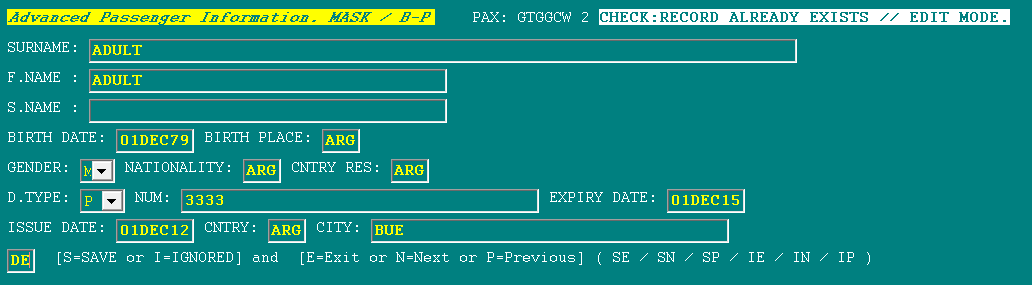 Respuesta:DONENota:La eliminación de datos API se realiza para cada pasajero individualmente.Esta opción es únicamente válida para eliminar los datos de pasajeros que no hayan sido chequeadosEliminar datos API para pasajeros chequeadosUna vez que un PAX tiene los datos API cargados (indicador API YES en PF) y ha sido aceptado en el vuelo (indicador CHK Y en PALP), los datos de la máscara no podrán ser editados ni eliminados.Si se intentara realizar alguna de estas acciones, al intentar guardar los cambios, el sistema mostrará un mensaje de error en la parte superior derecha de la máscara indicando CHECK: PAX ALREADY CHECKED.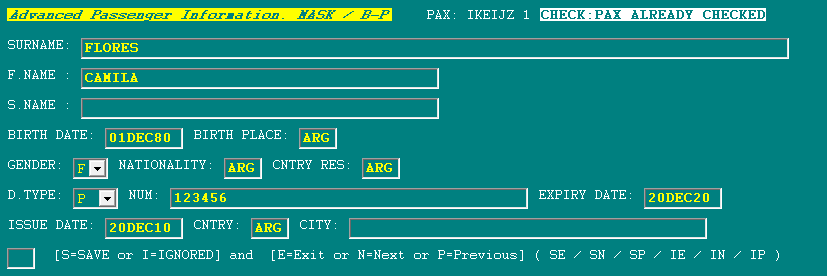 Para eliminar los datos API, se deberá proceder a bajar al pasajero del check-in y eliminar los datos API simultáneamente.El comando que se deberá utilizar es el siguiente.PE-(item),DEL+APIPE-2,DEL+APIAl confirmar este comando, el sistema bajará al pasajero del vuelo en el que estaba chequeado y eliminará los datos API relacionados.Si se quiere volver a aceptar al pasajero, se deberán volver a ingresar todos los datos correspondientes en la máscara.También es posible bajar al pasajero del check-in con el comando habitual, manteniendo los datos API cargados originalmente.PE-(item),DELPE-3,DELAl confirmar este comando, el sistema bajará al pasajero del vuelo en el que estaba chequeado pero no eliminará los datos API relacionados.En este punto, se podrá optar por alguna de las siguientes opciones según sea requerido:Volver a aceptar al PAX con los mismos datos que ya se encontraban cargados en la máscaraIngresar a la máscara para editar los datos y luego aceptar al PAXIngresar a la máscara para eliminar los datos manualmente, y luego cargarlos nuevamente desde ceroNota:Si los datos fueron cargados como en conexión (PA1,O) también se podrán aplicar ambas opciones.Continuación del proceso de aceptaciónSe podrá continuar con la carga de los datos de API para cada uno de los pasajeros que se encuentren dentro del PNR utilizando la acción SN (Save and Next) hasta llegar al último pasajero del PNR, momento en el que el sistema responderá DONE.Luego se podrá continuar con la aceptación normal de los pasajeros (comando PU) y/o con la carga de datos API de otros pasajeros como se describe en el ítem 5.1.Listado de datos APIS de pasajeros (PALP)Con el comando PALP es posible desplegar un listado de los pasajeros que cuenten con los datos API para un vuelo determinado. El listado se encuentra ordenado alfabéticamente según el apellido. Se requiere duty 5 y keyword CHKLV1.El comando es el siguiente:PALP(vuelo)/(fecha)(origen)Ejemplo:PALP4420/7APRAEPDescripción:PA			Indicador de APIL			Indicador de ListaP			Identificador (P: PAX o C: CREW)4420			Número de vuelo/			Barra separadora7APR			Fecha de vuelo (Formato DDMMM)AEP			Aeropuerto de origenRespuesta: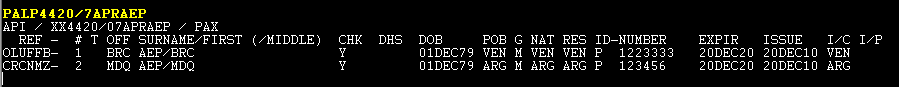 Descripción:API / XX4420/7APRAEP / PAX	Título del listado API indicando vuelo, fecha y tipo de listado (PAX o CREW)REF				Código de reserva#				Número de ítem en el listadoOFF				Aeropuerto de destino del pasajero dentro del mismo vueloT				Tránsito (no disponible)SURNAME/FIRST			Apellido y primer nombre(/MIDDLE)			Segundo nombreCHK				Indicador de pasajero chequeado (Y: Yes o N: No)DHS				Indicador de DHS (no aplicable)DOB				Fecha de nacimiento (Date of Birth)POB				Lugar de nacimiento (Place of Birth)G				Género (Gender)NAT				Nacionalidad (Nationality)RES				País de residenciaID-NUMBER			Tipo y número de documentoEXPIR				Fecha de vencimiento del documento (Expiry Date)ISSUE				Fecha de emisión del documentoI/C				País de emisión del documento (Issue Country)I/P				Lugar de emisión del documento (Issue Place)Nota:Es posible utilizar el comando PALP sin indicar los datos del vuelo si el agente se encuentra ya trabajando en el check-in de un vuelo y los datos del mismo se encuentran activos en el área de trabajo.Datos del agenteAgregando un asterisco (*) al final del comando PALP, se podrá visualizar en una línea adicional para cada registro los datos del día, hora y agente que haya realizado la última modificación sobre la máscara de API.Esta información estará disponible con asterisco hasta el momento del cierre del vuelo (PD en todos los tramos involucrados). Luego del cierre de los vuelos (PD), la información se mostrará siempre que se recupere el listado PALP sin necesidad de agregar el asterisco.Ejemplo: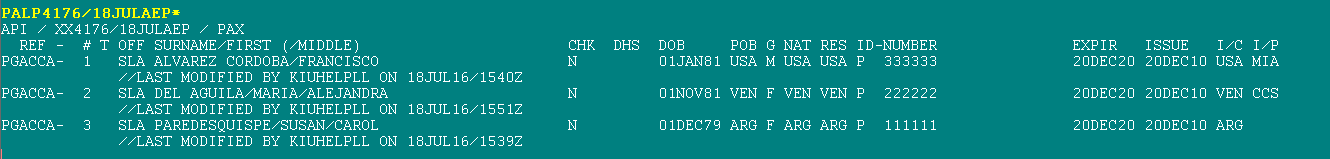 Descripción://LAST MODIFIED		Indicador de última modificaciónBY				Indicador de dato del agenteKIUHELPLL			ID del agente que realizó la última modificaciónON				Indicador de dato de fecha/hora18JUL16				Día UTC en que se realizó la última modificación (DDMMMYY)/				Barra separadora1540Z				Hora UTC en que se realizó la última modificación (HHMM)Historia de datos APIS de pasajeros (PAHP)Con el comando PAHP es posible desplegar un listado de los pasajeros que cuenten o hayan contado con los datos API para un vuelo determinado. Se requiere duty 5 y keyword CHKLV1.El comando es el siguiente:PAHP(vuelo)/(fecha)(origen)Ejemplo:PAHP4340/10AUGAEPDescripción:PA			Indicador de APIH			Indicador de HistoriaP			Identificador (P: PAX o C: CREW)4340			Número de vuelo/			Barra separadora10AUG			Fecha de vuelo (Formato DDMMM)AEP			Aeropuerto de origenRespuesta:API / XX4340/10AUGAEP / PAX RECLOC-UPID  OFF SURNAME/FIRST (/MIDDLE)                      DELJKDJBS-   1  MDQ FERNANDEZ/MARIANA                            JKDJBS-   3  MDQ GARTNER/SABINA                               *JKDJBS-   4  MDQ LOPEZ/CLARIBEL/JOSE                          JKDJBS-   5  MDQ GARTNER/BEBE                                 LSICOU-   1  MDQ LAGONELL/MARYORI                             LSICOU-   2  MDQ MEZA/JOHN                                    Descripción:API / XX4340/10AUGAEP / PAX	Título del listado API indicando vuelo, fecha y tipo de listado (PAX o CREW)RECLOC				Código de reserva-UPID				Número identificador de Pasajero (Unique Passenger ID)OFF				Aeropuerto de destino del pasajero dentro del mismo vueloSURNAME/FIRST			Apellido y primer nombre(/MIDDLE)			Segundo nombreDEL				Indicador de máscara eliminada (se marca con asterisco)Desde este listado, agregando al comando el código de PNR (RECLOC) y el identificador de pasajero dentro del PNR (UPID) es posible visualizar los diferentes datos que se hayan incluido en la máscara en los diferentes momentos. El comando es:PAHP(vuelo)/(fecha)(origen)/(recloc)-(upid)Ejemplo:PAHP4340/10AUGAEP/JKDJBS-1Respuesta: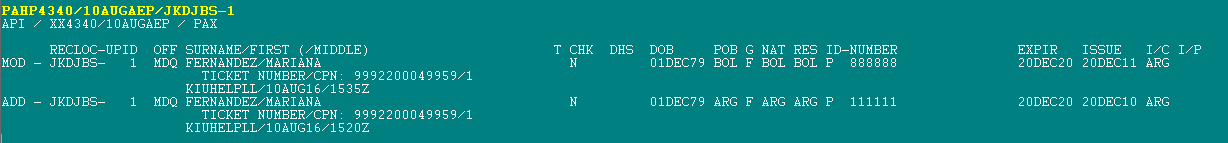 Descripción:API / XX4340/10AUGAEP / PAX	Título del listado API indicando vuelo, fecha y tipo de listado (PAX o CREW)RECLOC				Código de reserva-UPID				Número identificador de Pasajero (Unique Passenger ID)OFF				Aeropuerto de destino del pasajero dentro del mismo vueloMOD				Acción tomada (ADD: Creación, MOD: Modifiación, DEL: Eliminación)TICKET NUMBER/CPN		Número de Ticket y cupón afectadoKIUHELPLL			ID del agente que tomó la acción10AUG16/1520Z			Fecha y hora UTC en se realizó la acciónConsideracionesSe incluirá la información de datos APIS del pasajero específicamente seleccionado a través del código de reserva y UPIDSe indicará el momento de creación de la máscara con ADD, si se modifica con MOD, y la eliminación de la máscar acon DELSe incluirán todos los datos de la máscara tal como se guardó en el momento de tomar la acciónSe deberán comparar los registros para detectar las modificaciones efectuadasDespués del cierre del vuelo (PD) se podrá seguir visualizando la historia completa con el comando PAHP sin posibilidad de filtrar por pasajero, es decir, con PAHP se mostrarán todos los registros históricos de todos los pasajeros que tuvieron al menos una máscara de APIS cargadaAjuste de datos en listado de datos APIS de pasajeros (PALP-CLEAR)Es posible que se presenten algunos casos en que se haya cargado una máscara API para un Pasajero que ya no se encuentra activo en el PNR original resultando en que no es posible eliminar los datos de la máscara API ni chequear al pasajero, lo que bloquea la generación del mensaje PAXLST por haber un dato con la columna CHK en N.Estos escenarios se deben a mal procedimiento por parte de los agentes que cargan los datos API en la máscara correspondiente y luego proceden a la modificación del PNR (por ejemplo, división, cancelación, o modificación del nombre). Estos escenarios son evitables siguiendo los pasos correspondientes.Para poder proceder con el ajuste de los datos del listado PALP en casos donde el dato API no tiene un PNR activo asociado, se podrá utilizar el siguiente comando.PALP(vuelo)/(fecha)(origen)-CLEAREjemplo:PALP4114/21JUNAEP-CLEARDescripción:PALP			Indicador de Listado de datos API de Pasajeros4114			Número de vuelo/			Barra separadora21JUN			Fecha de vuelo (Formato DDMMM)AEP			Aeropuerto de origen-CLEAR			Indicador para el ajuste de los datos API sin PNR activo asociadoRespuesta:La respuesta será un listado de los pasajeros que serán afectados por esta acción, es decir, todos los pasajeros no chequeados (indicador CHK N) y sin un PNR activo asociado que pueda ser procesado normalmente (ya sea aceptando al PAX en el check-in o eliminando los datos API por máscara).Ejemplo:PAX WITH API AND NO PNR ASSOCIATEDDDCXFA - GONZALEZ/WILIAMRE-ENTER WITH /Y TO CLEAR ALL ITEMSSe deberá confirmar la acción ingresando el mismo comando con /Y al final y la respuesta será la confirmación del listado de pasajeros afectados.Ejemplo:PALP4114/21JUNAEP-CLEAR/YPAX CLEARED FROM PALPDDCXFA - GONZALEZ/WILIAMEl pasajero que haya sido afectado por la acción CLEAR ya no tendrá los datos API cargados ni generará inconvenientes para la generación del mensaje PAXLST.Si no hay pasajeros afectados por la acción CLEAR, el sistema responderá NO DATAPALP4114/21JUNAEP-CLEARNO DATAEnviar mensaje PAXLST con datos APIS de pasajeros (PALP-SEND)Para generar el envío del mensaje PAXLST por mensajería tipo B (direcciones TTY desde y hacia configuradas en la tabla JJAPI) se deberá utilizar el mismo comando del listado (PALP) agregando el indicador -SEND al final. Se requiere duty 5 y keyword CHKLV1.El comando es el siguiente:PALP(vuelo)/(fecha)(origen)(destino)-SENDEjemplo:PALP4420/7APRAEPBRC-SENDDescripción:PA			Indicador de APIL			Indicador de ListaP			Identificador (P: PAX o C: CREW)4420			Número de vuelo/			Barra separadora7APR			Fecha de vuelo (Formato DDMMM)AEP			Aeropuerto de origenBRC			Aeropuerto de destino (Condicional en vuelos multileg)-SEND			Indicador para generar el envío del mensaje PAXLSTRespuesta:PAXLST MESSAGE WILL BE SENT - PLEASE CONFIRMPALP4420/7APRAEPBRC-SEND/YPara finalizar la generación del mensaje PAXLST se deberá confirmar el comando con /Y al final.La respuesta luego de la confirmación será DONE y el mensaje será enviado.Nota:Es posible utilizar el comando PALP-SEND sin indicar los datos del vuelo si el agente se encuentra ya trabajando en el check-in de un vuelo y los datos del mismo se encuentran activos en el área de trabajo.Recordamos que el envío del mensaje es responsabilidad del agente o supervisor a cargo. Asimismo, una vez cerrado el vuelo en el check-in (PD), no será posible generar el mensaje PAXLST ni recuperar el listado de datos API.Enviar mensaje PAXLST con datos APIS de pasajeros en vuelos multi-legAl momento de generar los mensajes PAXLST en vuelos multi-leg se deberá incluir en el comando los aeropuertos de origen y destino correspondientes según las siguientes consideraciones:PALP con origenGenera el mensaje PAXLST con los PAX que tienen el origen indicado y el primer destino desde dicho origenPALP con origen y destinoGenera el menaje PAXLST con los PAX que tiene el origen y el destino indicados en el comandoPALP(vuelo)/(fecha)(origen)(destino)-SENDEjemplo:Vuelo 1234 con ruta AAA-BBB-CCC-DDDPALP1234/04APRAAA-SEND		incluye PAX con ruta AAA-BBBPALP1234/04APRBBB-SEND		incluye PAX con ruta BBB-CCCPALP1234/04APRAAACCC-SEND	incluye PAX con ruta AAA-CCCPALP1234/04APRBBBDDD-SEND	incluye PAX con ruta BBB-DDDEtc.Enviar mensaje PAXLST con datos APIS de pasajeros chequeados/no chequeadosSi alguno de los pasajeros con datos API cargados no ha sido aceptado en el vuelo, el sistema no permitirá la generación del mensaje PAXLST, indicando el siguiente mensaje de error.PALP4420/4APRMDQ-SEND/YNOT ALLOWED - PAX NOT CHECKEDPara poder proceder con la generación del mensaje correspondiente, se deberá eliminar la máscara del pasajero que no está chequeado o aceptar al pasajero que tiene los datos API cargados.Esto se podrá controlar a través de los listados PALP que incluyen la columna CHK con los indicadores Y o N.Enviar mensaje PAXLST con datos APIS de pasajeros por mailAgregando la dirección de correo directamente después del indicador -SEND se enviará el mensaje PAXLST al correo electrónico indicado.El comando es el siguiente:PALP(vuelo)/(fecha)(origen)-SEND(correo)Ejemplo:PALP17/29APRAEP-SENDMAIL@MAIL.COMRespuesta:PAXLST MESSAGE WILL BE SENT - PLEASE CONFIRMPALP17/29APRAEP-SENDMAIL@MAIL.COM/YPara finalizar la generación del mensaje PAXLST se deberá confirmar el comando con /Y al final.La respuesta luego de la confirmación será DONE y el mensaje será enviado.Los mensajes PAXLST pueden enviarse más de una vez por cada vuelo siempre y cuando no se haya realizado el cierre del mismo en el check-in (PD). Las consecuencias y/o repercusiones de enviar el mensaje al destinatario más de una vez deberán ser verificadas y manejadas por la línea aérea con cada ente receptor.Datos API para tripulación (Crew)Además del mensaje PAXLST con los datos de los pasajeros, la línea aérea deberá generar un segundo mensaje PAXLST que contenga los datos API del personal de la línea aérea que esté viajando como parte de la tripulación.Considerando que para la tripulación no se genera ninguna reserva (PNR) ni es aceptada en el check-in como los pasajeros, se ha creado la funcionalidad que se describe a continuación para la carga de datos API de tripulación y la generación del mensaje correspondiente.Ingresar datos API para tripulación (PA/PABC/PACC)La carga de datos API se realiza a través de una máscara en el módulo de check-in. Para  moverse entre los campos dentro de la máscara se podrá utilizar la tecla TAB. Se requiere duty 5.Para ingresar los datos API para la tripulación se deberá utilizar el siguiente comando:PA(tipo de datos)(identificador)(vuelo)/(fecha)(origen)(destino)/(referencia)PA(vuelo)/(fecha)(origen)(destino)/(referencia)Ejemplos:PABC17/29APRAEPMVD/CREW03Descripción:PA			Indicador de APIB			Tipo de datos API (B: Basic – C: Complete)C			Identificador (P: PAX o C: CREW)17			Número de vuelo/			Barra separadora29APR			Fecha de vuelo (Formato DDMMM)AEP			Aeropuerto de origenMVD			Aeropuerto de destino (Condicional en vuelos multileg)/			Barra separadoraCREW03			Código de referencia del tripulante (6 caracteres alfanuméricos)PACC17/29APRAEPMVD/CREW03Descripción:PA			Indicador de APIC			Tipo de datos API (B: Basic – C: Complete)C			Identificador (P: PAX o C: CREW)17			Número de vuelo/			Barra separadora29APR			Fecha de vuelo (Formato DDMMM)AEP			Aeropuerto de origenMVD			Aeropuerto de destino (Condicional en vuelos multileg)/			Barra separadoraCREW03			Código de referencia del tripulante (6 caracteres alfanuméricos)PA17/29APRAEPMVD/CREW03Descripción:PA			Indicador de API17			Número de vuelo/			Barra separadora29APR			Fecha de vuelo (Formato DDMMM)AEP			Aeropuerto de origenMVD			Aeropuerto de destino (Condicional en vuelos multileg)/			Barra separadoraCREW03			Código de referencia del tripulante (6 caracteres alfanuméricos)Tipo de datos APIB	BásicoC	Completo (no disponible)IdentificadorP	PasajerosC	Tripulación (Crew)ConsideracionesEl código de referencia debe contener 6 caracteres alfanuméricos y sería el equivalente al código de reserva. Cada línea aérea podrá definir el procedimiento que considere necesario para la generación de estos códigos de referencia.Cuando se ingresa el comando PA, el sistema verificará el tipo de datos requerido (B o C) según la tabla JJAPI desplegando la máscara que corresponda de acuerdo a la configuración indicada.Ingresando el comando que incluye el tipo de datos (PABP o PACP), el sistema desplegará la máscara solicitada (PABP: Básica o PACP: Completa)El sistema controlará que el mismo código ficticio no se genere dentro del mismo vuelo en el mismo punto de embarqueRespuesta:La respuesta será la máscara vacía para completar con todos los datos de la tripulación.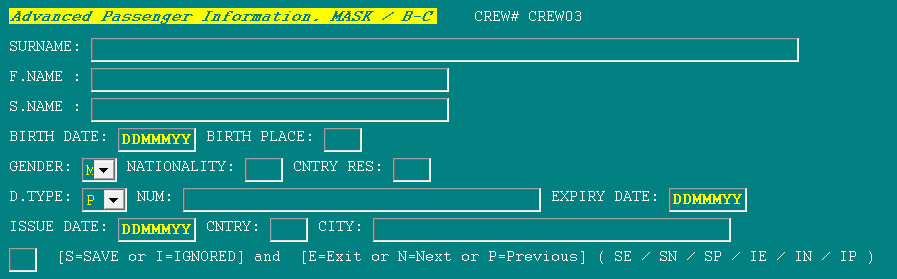 Descripción:Advanced Passenger Information	Nombre de la máscara (API)B – C	Tipo de datos API (B: Basic – C: Complete) - Identificador (P: PAX o C: CREW)CREW# CREW03	Código de referenciaSURNAME	ApellidoF.NAME	Primer nombre (First Name)S.NAME	Segundo nombre (Second Name)BIRTH DATE	Fecha de nacimiento (Formato DDMMMYY)BIRTH PLACE	Lugar de nacimiento (código de país ISO de 3 letras)GENDER				Género (M: Male, F: Female, U: Undisclosed)NATIONALITY			Nacionalidad (código de país ISO de 3 letras)CNTRY RES			País de residencia (código de país ISO de 3 letras)D.TYPE				Tipo de documento NUM				Número de documentoEXPIRY DATE			Fecha de vencimiento del documento (Formato DDMMMYY)ISSUE DATE			Fecha de emisión del documento (Formato DDMMMYY)CNTRY				País de emisión del documento (código de país ISO de 3 letras)CITY				Ciudad de emisión del documentoCódigos de paísEs importante aclarar que todos los códigos de país ingresados en la máscara deben ser los códigos de país de 3 (tres) letras. Estos códigos estarán disponibles en la decodificación de los país (DNP<país>). Si se detectara la falta de algún código ISO3, el mismo deberá ser solicitado a host@kiusys.com.GéneroM	Masculino (Male)F	Femenino (Female)U	No informado (Undisclosed)Tipos de documento (D. TYPE – Document Type)P	PasaporteV	VisaA	Tarjeta de IdentificaciónC	Tarjeta de IdentificaciónI	Tarjeta de IdentificaciónAC	Certificado de Tripulación (Crew Member Certificate)IP	Tarjeta de Pasaporte (Passport Card)M	Identificación MilitarCuando la máscara desplegada sea la completa, además de los datos de la máscara básica se agregarán los siguientes campos: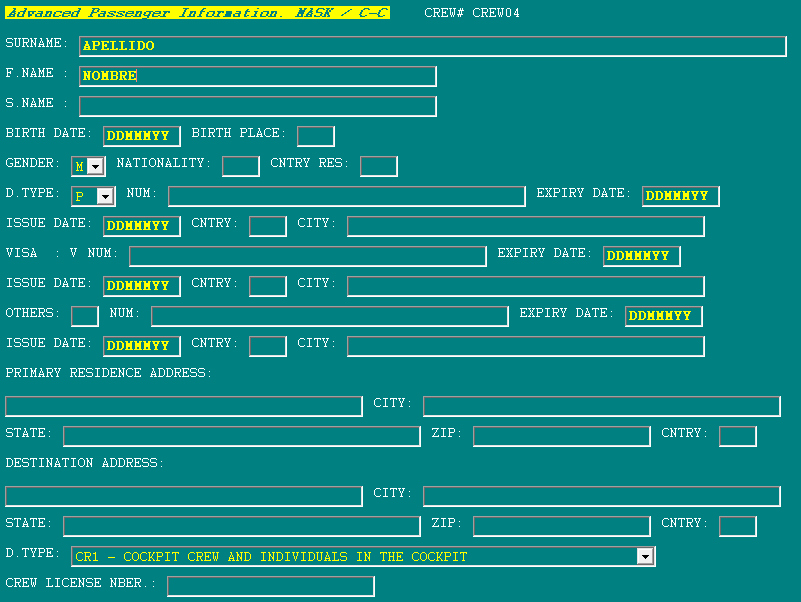 Descripción:VISA				Datos de otra documentación (SSR DOCO)V NUM	Número de documento (visa)EXPRIY DATE	Fecha de vencimiento del documentoISSUE DATE	Fecha de emisión del documentoCNTRY	País de emisión del documentoCITY	Ciudad de emisión del documentoOTHERS	Otros documentosNUM	Número del documentoEXPIRY DATE	Fecha de vencimiento del documentoISSUE DATE	Fecha de emisión del documentoCNTRY	País de emisión del documentoCITY	Ciudad de emisión del documentoPRIMARY RESIDENCE ADDRESS	Domicilio de residencia (SSR DOCA-R)CITY	Ciudad de residenciaSTATE	Estado/Provincia de residenciaZIP	Código PostalCNTRY	País de residenciaDESTINATION ADDRESS	Domicilio en destino (SSR DOCA-D)CITY	Ciudad de destinoSTATE	Estado/Provincia de destinoZIP	Código PostalCNTRY	País de destinoD.TYPE	Tipo de tripulanteCREW LICENSE NBR	Número de licencia del tripulante Tipo de triuplanteCR1	Cockpit Crew and Individuals in the CockpitCR2	Cabin CrewCR3	Airline Operation Management with Cockpit AccessCR4	Cargo Non-Cockpit Crew and/or Non-Crew IndividualsCR5	Pilots on Aircraft but not on DutyEn la parte inferior de la máscara se encuentra el campo para ingresar la acción a seguir: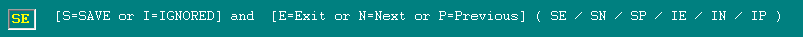 Se completan los datos API en los campos de la máscara desplegada y se procede a la grabación de los mismos indicando la acción SE (Save and Exit).La carga de los datos API de los tripulantes se realiza de a uno por vez, por lo que para cargar los datos del siguiente tripulante se deberá volver a utilizar el comando PABC descripto anteriormente.Ejemplo:PABC17/29APRAEPMVD/PILOT1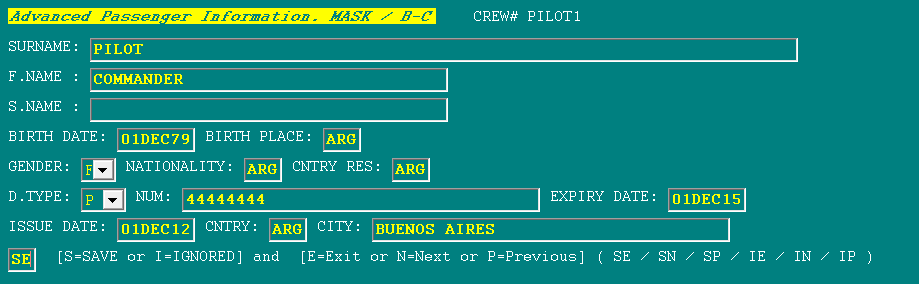 Editar datos API ingresados para tripulaciónUtilizando el código de referencia asignado al momento de ingresar los datos de la tripulación es posible ingresar en modo de edición: la máscara mostrará una barra arriba a la derecha indicando que el agente se encuentra en el modo de edición: “CHECK:RECORD ALREADY EXISTS // EDIT MODE”.Para buscar y editar los datos API de un tripulante que hayan sido ingresados con anterioridad, se deberá buscar al tripulante a través del código asignado.El comando sería el siguiente:PABC(vuelo)/(fecha)(origen)(destino)/(referencia)PA(vuelo)/(fecha)(origen)(destino)/(referencia)Ejemplos:PABC17/29APRAEPMVD/PILOT1PA17/29APRAEPMVD/PILOT1Descripción:PA			Indicador de APIB			Tipo de datos API (B: Basic – C: Complete)C			Identificador (P: PAX o C: CREW)17			Número de vuelo/			Barra separadora29APR			Fecha de vuelo (Formato DDMMM)AEP			Aeropuerto de origenMVD			Aeropuerto de destino (Condicional en vuelos multileg)/			Barra separadoraPILOT1			Código de referencia del tripulante (6 caracteres alfanuméricos)Respuesta:La máscara resultante mostrará los valores cargados anteriormente y permitirá la edición de los mismos de la misma manera que en la carga original.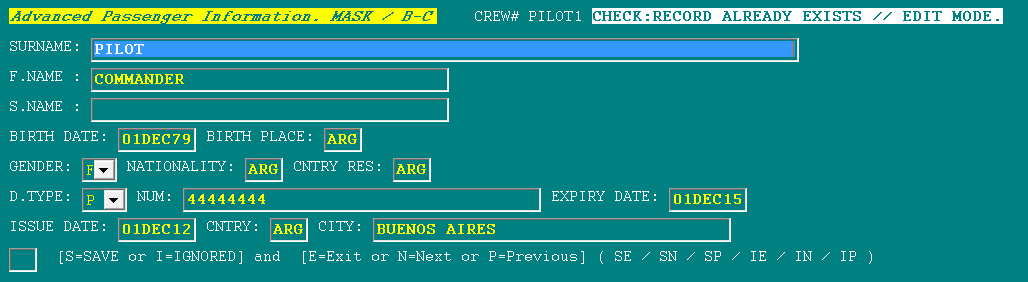 Al finalizar con la edición de los datos se deberá ingresar el comando de acción SE (Save and Exit) ya que los datos API de los tripulantes se cargan uno por uno.Eliminar datos API ingresados para tripulaciónPara eliminar los datos API cargados para un tripulante se deberá ingresar en la máscara en el modo de edición utilizando el código de referencia correspondiente e ingresar en el campo de acción al final de la máscara el indicador DE (Delete and Exit).Ejemplo: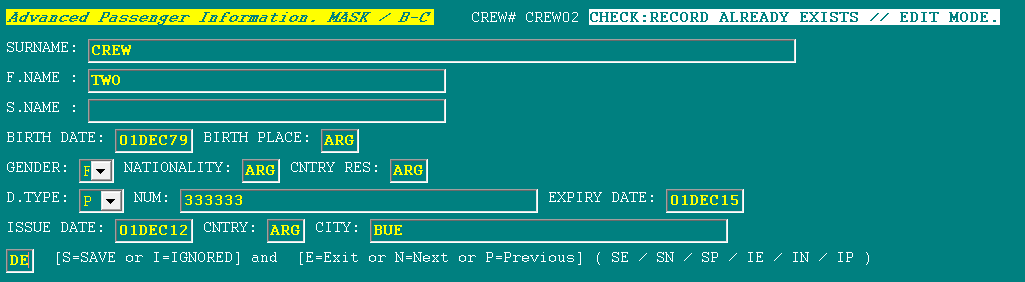 Respuesta:DONEListado de datos API de tripulación (PALC)Con el comando PALC es posible desplegar un listado de los tripulantes que cuenten con los datos API para un vuelo determinado. El listado se mostrará en orden alfabético según los apellidos. Se requiere duty 5 y keyword CHKLV1.El comando es el siguiente:PALC(vuelo)/(fecha)(origen)Ejemplo:PALC17/29APRAEPDescripción:PA			Indicador de APIL			Indicador de ListaC			Identificador (P: PAX o C: CREW)17			Número de vuelo/			Barra separadora29APR			Fecha de vuelo (Formato DDMMM)AEP			Aeropuerto de origenRespuesta:API / XX  17/29APRAEP / CREW  REF -  # T SURNAME/FIRST (/MIDDLE)   DOB     POB G NAT RES ID-NUMBER   EXPIR   ISSUE   I/C I/PCREW02-  1   CREW/TWO                  01DEC79 ARG F ARG ARG P  333333   01DEC15 01DEC12 ARG BUE                                PILOT1-  2   PILOT/COMMANDER           01DEC79 ARG F ARG ARG P  444444   01DEC15 01DEC12 ARG BUENOS AIRES                       Descripción:API / XX 17/29APRAEP / CREW	Título del listado API indicando vuelo, fecha y tipo de listado (PAX o CREW)REF				Código de reserva#				Número de PAX T				Tránsito (no disponible)SURNAME/FIRST			Apellido y primer nombre(/MIDDLE)			Segundo nombreDOB				Fecha de nacimiento (Date of Birth)POB				Lugar de nacimiento (Place of Birth)G				Género (Gender)NAT				Nacionalidad (Nationality)RES				País de residenciaID-NUMBER			Tipo y número de documentoEXPIR				Fecha de vencimiento del documento (Expiry Date)ISSUE				Fecha de emisión del documentoI/C				País de emisión del documento (Issue Country)I/P				Lugar de emisión del documento (Issue Place)Nota:Es posible utilizar el comando PALC sin indicar los datos del vuelo si el agente se encuentra ya trabajando en el check-in de un vuelo y los datos del mismo se encuentran activos en el área de trabajo.Datos del agenteAgregando un asterisco (*) al final del comando PALC, se podrá visualizar en una línea adicional para cada registro los datos del día, hora y agente que haya realizado la última modificación sobre la máscara de API.Esta información estará disponible con asterisco hasta el momento del cierre del vuelo (PD en todos los tramos involucrados). Luego del cierre de los vuelos (PD), la información se mostrará siempre que se recupere el listado PALC sin necesidad de agregar el asterisco.Ejemplo: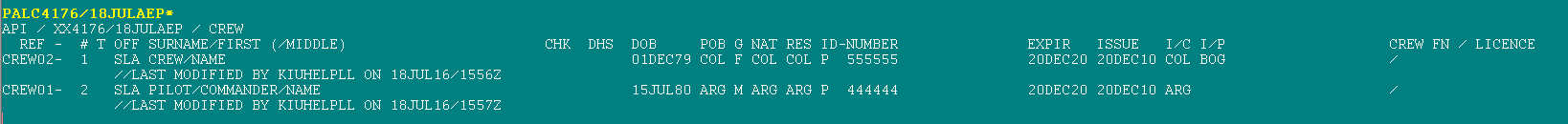 Descripción://LAST MODIFIED		Indicador de última modificaciónBY				Indicador de dato del agenteKIUHELPLL			ID del agente que realizó la última modificaciónON				Indicador de dato de fecha/hora18JUL16				Día UTC en que se realizó la última modificación (DDMMMYY)/				Barra separadora1556Z				Hora UTC en que se realizó la última modificación (HHMM)Historia de datos APIS de tripulación (PAHC)Con el comando PAHP es posible desplegar un listado de los pasajeros que cuenten o hayan contado con los datos API para un vuelo determinado. Se requiere duty 5 y keyword CHKLV1.El comando es el siguiente:PAHC(vuelo)/(fecha)(origen)Ejemplo:PAHC4340/10AUGAEPDescripción:PA			Indicador de APIH			Indicador de HistoriaC			Identificador (P: PAX o C: CREW)4340			Número de vuelo/			Barra separadora10AUG			Fecha de vuelo (Formato DDMMM)AEP			Aeropuerto de origenRespuesta:API / XX4340/10AUGAEP / CREWRECLOC-UPID  OFF SURNAME/FIRST (/MIDDLE)                      DELCREW01-   1  MDQ CREW/ONE                                     *CREW02-   1  MDQ CREW/TWO                                     PILOT1-   1  MDQ PILOT/ONE                                    Descripción:API / XX4340/10AUGAEP / CREW	Título del listado API indicando vuelo, fecha y tipo de listado (PAX o CREW)RECLOC				Código de reserva-UPID				Número identificador de Pasajero (Unique Passenger ID)OFF				Aeropuerto de destino del pasajero dentro del mismo vueloSURNAME/FIRST			Apellido y primer nombre(/MIDDLE)			Segundo nombreDEL				Indicador de máscara eliminada (se marca con asterisco)Desde este listado, agregando al comando el código de PNR (RECLOC) y el identificador de tripulante dentro del PNR (UPID) es posible visualizar los diferentes datos que se hayan incluido en la máscara en los diferentes momentos. El comando es:PAHC(vuelo)/(fecha)(origen)/(recloc)-(upid)Ejemplo:PAHC4340/10AUGAEP/CREW01-1Respuesta: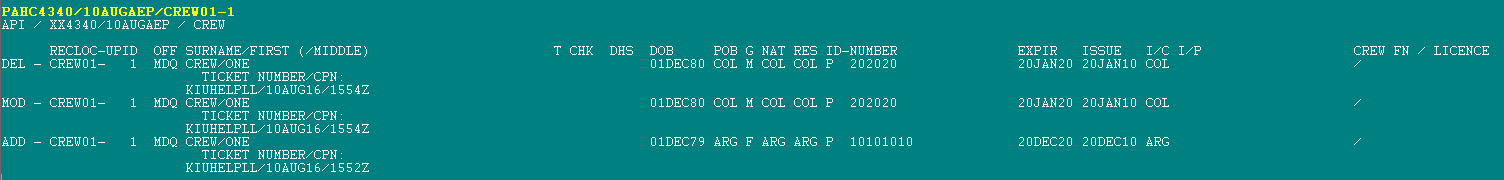 Descripción:API / XX4340/10AUGAEP / CREW	Título del listado API indicando vuelo, fecha y tipo de listado (PAX o CREW)RECLOC				Código de reserva-UPID				Número identificador de Pasajero (Unique Passenger ID)OFF				Aeropuerto de destino del pasajero dentro del mismo vueloMOD				Acción tomada (ADD: Creación, MOD: Modifiación, DEL: Eliminación)TICKET NUMBER/CPN		Número de Ticket y cupón afectado (N/A)KIUHELPLL			ID del agente que tomó la acción10AUG16/1554Z			Fecha y hora UTC en se realizó la acciónConsideracionesSe incluirá la información de datos APIS del tripulante específicamente seleccionado a través del código de reserva y UPIDSe indicará el momento de creación de la máscara con ADD, si se modifica con MOD, y la eliminación de la máscar acon DELSe incluirán todos los datos de la máscara tal como se guardó en el momento de tomar la acciónSe deberán comparar los registros para detectar las modificaciones efectuadasDespués del cierre del vuelo (PD) se podrá seguir visualizando la historia completa con el comando PAHP sin posibilidad de filtrar por pasajero, es decir, con PAHP se mostrarán todos los registros históricos de todos los pasajeros que tuvieron al menos una máscara de APIS cargadaEnviar mensaje PAXLST con datos API de tripulación (PALC-SEND)Para generar el envío del mensaje PAXLST por mensajería tipo B (direcciones TTY desde y hacia configuradas en la tabla JJAPI) se deberá utilizar el mismo comando del listado (PALC) agregando el indicador -SEND al final. Se requiere duty 5 y keyword CHKLV1.El comando es el siguiente:PALC(vuelo)/(fecha)(origen)(destino)-SENDEjemplo:PALC17/29APRAEPMVD-SENDDescripción:PA			Indicador de APIL			Indicador de ListaC			Identificador (P: PAX o C: CREW)17			Número de vuelo/			Barra separadora29APR			Fecha de vuelo (Formato DDMMM)AEP			Aeropuerto de origenMVD			Aeropuerto de destino (Condicional en vuelos multileg)-SEND			Indicador para generar el envío del mensaje PAXLSTRespuesta:PAXLST MESSAGE WILL BE SENT - PLEASE CONFIRMPALC17/29APRAEPMVD-SEND/YPara finalizar la generación del mensaje PAXLST se deberá confirmar el comando con /Y al final.La respuesta luego de la confirmación será DONE y el mensaje será enviado.Nota:Es posible utilizar el comando PALC-SEND sin indicar los datos del vuelo si el agente se encuentra ya trabajando en el check-in de un vuelo y los datos del mismo se encuentran activos en el área de trabajo.Recordamos que el envío del mensaje es responsabilidad del agente o supervisor a cargo. Asimismo, una vez cerrado el vuelo en el check-in (PD), no será posible generar el mensaje PAXLST ni recuperar el listado de datos API.Los mensajes PAXLST pueden enviarse más de una vez por cada vuelo siempre y cuando no se haya realizado el cierre del mismo en el check-in (PD). Las consecuencias y/o repercusiones de enviar el mensaje al destinatario más de una vez deberán ser verificadas y manejadas por la línea aérea con cada ente receptor.Enviar mensaje PAXLST con datos APIS de tripulación en vuelos multi-legAl momento de generar los mensajes PAXLST en vuelos multi-leg se deberá incluir en el comando de ingreso de datos y de generación de mensaje los aeropuertos de origen y destino correspondientes según las siguientes consideraciones:Carga de datosPA/PABC/PACC con origenGuarda los datos con el origen indicado y el primer destino del vuelo desde dicho origenPA/PABC/PACC con origen y destinoGuarda los datos con el origen y el destino indicados en el comandoEjemplo:Vuelo 1234 con ruta AAA-BBB-CCC-DDDPA1234/04APRAAA/CREW01		guarda datos con ruta AAA-BBBPABC1234/04APRBBB/CREW02	guarda datos con ruta BBB-CCCPACC1234/04APRAAACCC/CREW03	guarda datos con ruta AAA-CCCPA1234/04APRBBBDDD/CREW04	guarda datos con ruta BBB-DDDEtc.Generación de mensajePALC con origenGenera el mensaje PAXLST con los PAX que tienen el origen indicado y el primer destino desde dicho origenPALC con origen y destinoGenera el menaje PAXLST con los PAX que tiene el origen y el destino indicados en el comandoPALC17/29APRAEPCOR-SENDEjemplo:Vuelo 1234 con ruta AAA-BBB-CCC-DDDPALC1234/04APRAAA-SEND		incluye PAX con ruta AAA-BBBPALC1234/04APRBBB-SEND		incluye PAX con ruta BBB-CCCPALC1234/04APRAAACCC-SEND	incluye PAX con ruta AAA-CCCPALC1234/04APRBBBDDD-SEND	incluye PAX con ruta BBB-DDDEtc.Enviar mensaje PAXLST con datos APIS de tripulación por mailAgregando la dirección de correo directamente después del indicador -SEND se enviará el mensaje PAXLST al correo electrónico indicado.El comando es el siguiente:PALC(vuelo)/(fecha)(origen)-SEND(correo)Ejemplo:PALC17/29APRAEP-SENDMAIL@MAIL.COMPara finalizar la generación del mensaje PAXLST se deberá confirmar el comando con /Y al final.La respuesta luego de la confirmación será DONE y el mensaje será enviado.Carga automática de datos API desde SSR DOCxPNR con datos SSR DOCSCuando se encuentren elementos SSR DOCS cargados en las reservas, estos datos serán tomados para precargar la tabla con los datos que se encuentre incluidos en los elementos SSR DOCS.Estos datos precargados deberán ser verificados por los agentes de check-in y podrán ser modificados en el momento de la carga o posteriormente según lo indicado en los puntos anteriores.Algunas consideraciones a tener en cuenta son:Si un PAX tiene más de un elemento SSR DOCS asociado, la máscara PABP mostrará los datos del elemento SSR DOCS que se encuentre en último lugarSi un PAX tiene fecha de nacimiento incluida como campo independiente (/<fecha> en el nombre) junto a un elemento SSR DOCS, la máscara PABP mostrará los datos del elemento SSR DOCSSi un PAX tiene un elemento SSR DOCS/DOB (datos mínimos) asociado, la máscara PABP mostrará los datos del elemento SSR DOCS/DOBEl país de nacimiento, país de residencia y fecha de emisión del documento no son parte del elemento SSR DOCS por lo que siempre estarán vacío para ser completados manualmente por el agente de check-inEjemplo: 1.1FAMILY/FATHER   »PP1111 2.1FAMILY/MOTHER   »PP2222 3.1FAMILY/BABY  *INFOA   »PP4444 4.1FAMILY/SON  *CHD   »PP3333 1  XX401 Y 11APR SA MIAHAV HK3  1500 1700TKT/TIME LIMIT  1 TKT/OK * 10APR15/AEPXX-LL(…)SSR  1 DOCS XX HK1/P/ARG/1111/ARG/27JAN50/M/20SEP20/FAMILY/FATHER/MALE-1FAMILY/FATHER  2 DOCS XX HK1/////30MAY55/F//FAMILY/MOTHER/MINIMUM-1FAMILY/MOTHER  3 DOCS XX HK1/P/VEN/4444/VEN/01DEC14/MI/20SEP20/FAMILY/BABY-1FAMILY/MOTHER  4 DOCS XX HK1/P/USA/3333/USA/15JUL08/M/20SEP20/FAMILY/SON-1FAMILY/SON  5 DOCS XX HK1/P/ABW/BBBB/ABW/15JUL08/M/20SEP20/FAMILY/SON-1FAMILY/SONAEP.KIUHELPLL 1447/10APR15   *YRRCPN –HPF401/11APRMIAHAV-FAMILYCHECKIN-M> XX 401 /11APR MIAITEM  CODE   NAME                      FOID            OFF ST CC   API   FF             PRS   1  YRRCPN FAMILY/FATHER             PP1111          HAV HK YY   2  ¤      FAMILY/MOTHER             PP2222          HAV HK YY   3  ¤      FAMILY/SON           *CHD PP3333          HAV HK YY   4  ¤      FAMILY/BABY          *INF PP4444          HAV HK YYCon el comando PABP1 se abrirá la máscara para la carga de los datos de API.La máscara incluirá los datos de la documentación que se encuentren cargados en los elementos SSR DOCS correspondientes.A continuación mostramos las máscaras que se desplegarán de acuerdo a las diferentes variantes cargadas en el ejemplo.FAMILY/FATHER tiene un elemento SSR DOCS completo asociadoSe incluyen todos los datos del SSR DOCS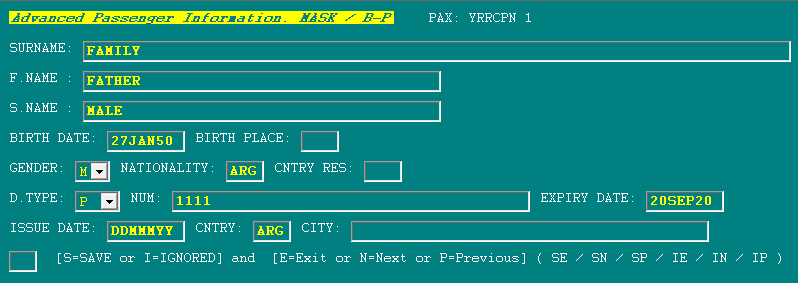 FAMILY/MOTHER tiene un elemento SSR DOCS/DOB asociadoSe incluyen todos los datos del SSR DOCS/DOB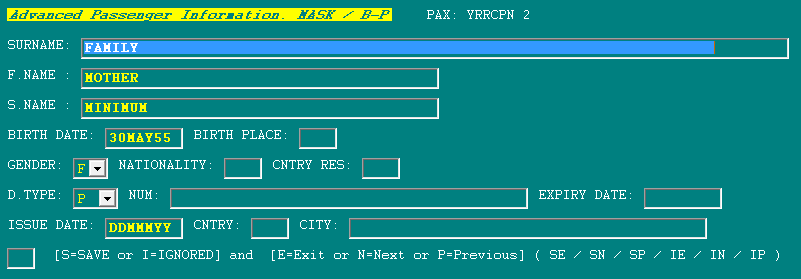 FAMILY/SON es un menor (CHD) con dos elementos SSR DOCS completos asociadosSe incluyen todos los datos del último SSR DOCS asociado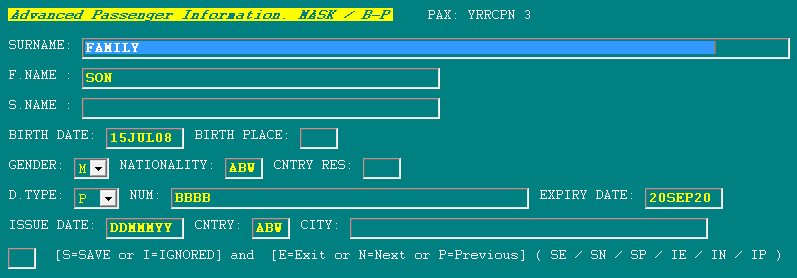 FAMILY/BABY es un infante con un elemento SSR DOCS completo asociado a FAMILY/MOTHERSe incluyen los datos del SSR DOCS para el infante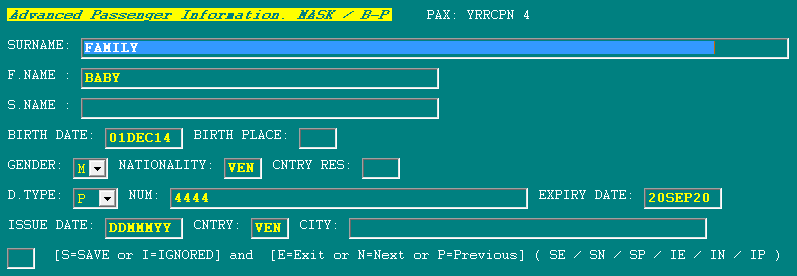 El listado PALP se mostrará de la siguiente manera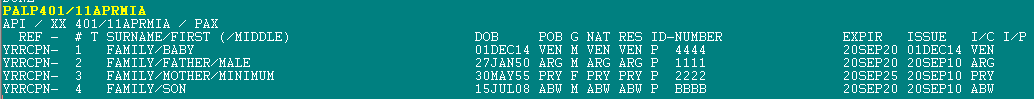 El proceso de edición de datos y generación de mensajes podrá continuar de la forma normal que se describe en este instructivo.PNR con datos SSR DOCS, DOCO y DOCA – Máscara completa (C)Algunos entes regulatorios pueden requerir datos completos de API, incluyendo datos de documentación adicional (como Redress) y/o domicilio de residencia o de destino.Para mostrar la máscara completa, se deberá utilizar el indicador C en la configuración de la tabla JJAPI y al usar el comando PA1, se mostrará automáticamente la máscara completa.Si en el PNR incluye los datos de SSR DOCO y/o DOCA, estos datos serán trasladados a la máscara según corresponda.EjemploReserva con datos DOCS, DOCO/V, DOCO/R, DOCA/R, DOCA/DRP/AEP00XX4 - LINEAS AEREAS XX 1.1LOPEZ/CARLOS   »PP30293664 1  XX4444Y 04APR MO AEPBRC HK1  1830 2200TKT/TIME LIMIT  1 TKT/OKCONTACTS  1-AEP  999 AUTO PNR GEN V.1SSR  1 DOCS XX HK1/P/ARG/123456/AR/01DEC79/M/20DEC20/LOPEZ/CARLOS-1LOPEZ/CARLOS  2 DOCO XX HK1/ARG/V/123456/ARG/20DEC10/USA-1LOPEZ/CARLOS  3 DOCO XX HK1 AEPBRC4444Y04APR-1LOPEZ/CARLOS.R/ABC123456  4 DOCA XX HK1/R/ARG/CALLE UNO 123/BUE/BUE AR/1428-1LOPEZ/CARLOS  5 DOCA XX HK1/D/USA/FIRST STREET 1234/MIA/FLORIDA US/90210-1LOPEZ/CARLOSRECEIVED FROM - PNRGENAEP.KIUHELPLL 1716/04APR16   *ZSIHWM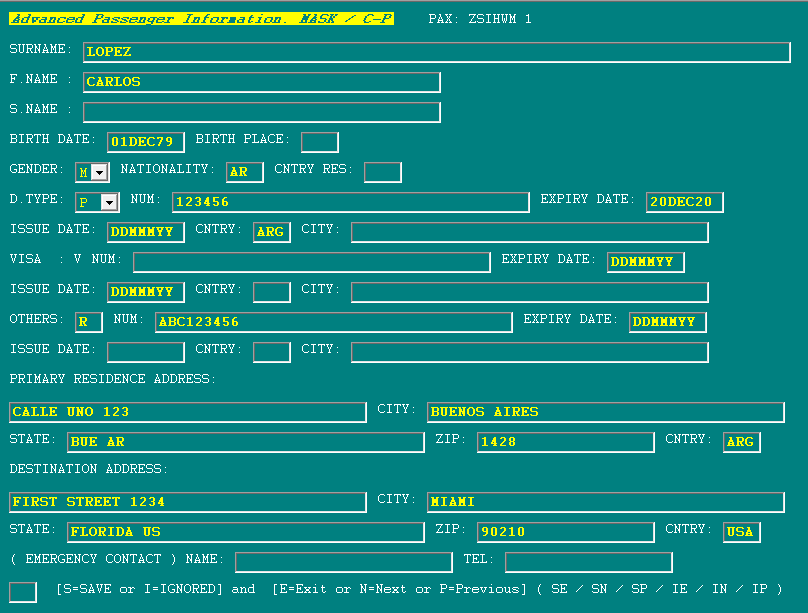 Carga automática de datos API desde Lector Óptico de Caracteres (OCR)Datos API para Pasajeros OCREn caso que el aeropuerto cuente con lectores ópticos de caracteres (Optical Character Reader) será posible pasar el pasaporte del pasajero por el lector de caracteres para completar la máscara de datos API.El procedimiento de obtención de datos es igual al descripto en este instructivo con la única particularidad de tener que indicar al sistema que la obtención de datos se hará a través de la lectura mecánica del pasaporte.La lectura  e interpretación de los datos contenidos en la zona de lectura mecánica de los pasaportes se hace en base al Documento 9303 de IACO - Machine Readeble Travel Documents.El comando para ingresar los datos de API a través de la lectura mecánica es:PA(tipo de datos)(identificador)(número de ítem)-REjemplo:PABP1-RDescripción:PA			Indicador de APIB			Tipo de datos API (B: Basic – C: Complete)P			Identificador (P: PAX o C: CREW)1			Número de PAX/ítem-			GuionR			Indicador de lector (reader)A continuación el sistema desplegará la máscara API con todos aquellos datos que haya podido capturar automáticamente de la lectura. Aquellos datos que no se puedan extraer automáticamente de la lectura del pasaporte aparecerán resaltados para que el agente de aeropuerto los complete y verifique.Ejemplo: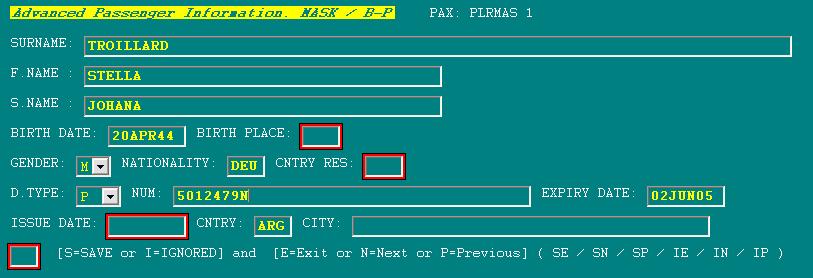 El comando no tiene variantes, la información del vuelo siempre se toma en base al comando de búsqueda que se haya ejecutado anteriormente, es decir del comando de búsqueda para aceptar pasajeros al vuelo. Ejemplo:PF4444/25AUGAEPMDQ-CASCHECKIN-M> XX4420 /26OCT AEPITEM  CODE   NAME                      FOID            OFF ST CC   FF             PRS   1  UHPBST CASTILLO/LUIS MR          PP 51087281     MDQ HK YY   2  ¤      MALVACIAS/ZAIDA SRC       PP 69720253     MDQ HK YYPABP1-RFLT XX 4444/25AUGAEP - PAX CASTILLO/LUIS MRWAITING DOCUMENT ID ...Si luego de confirmar la información de API de un pasajero cargado a través del lector OCR, se Ingresa la opción Save and Next (SE) o Save and Previous (SP) en la máscara, el sistema está listo para leer la información del pasajero siguiente o anterior, según corresponda, también a través del lector OCR. Ejemplo:Búsqueda de pasajeros en el vuelo 4420/26OCT AEPMDQ:PF4420/26OCTAEPMDQ-SOUCHECKIN-M> XX4420 /26OCT AEPITEM CODE NAME FOID OFF ST CC FF PRS1 CTQDFN SOUSA/FRANCISCO PP 76358838 MDQ HK YY2 ¤      MARRONE/ANNA    PP 94991809 MDQ HK YYSe selecciona al pasajero resultante de la búsqueda 1 (SOUSA/FRANCISCO) para cargar sus datos API:PABP1-RSe guardan los datos API del pasajero SOUSA/FRANCISCO con SE (Save and Next) el siguiente pasajero para obtener los datos con el lector OCR será MARRONE/ANNA de acuerdo al resultado del comando de búsqueda PF inicial.FLT XX 4420/26OCTAEP - PAX MARRONE/ANNA    WAITING DOCUMENT ID …Si no existe un pasajero previo o un pasajero siguiente el sistema mostrará el siguiente mensaje refiriendo que el proceso de carga de API finalizo.DONEConsideraciones:Si al pasar un pasaporte por el lector el/los apellido/s son diferentes al resultado de la búsqueda del comando PF el sistema lo remarcará en el casillero SURNAME/APELLIDO; esta marcación se da ya sea por diferencia en el apellido o porque falta información en caso de apellidos dobles.Ejemplo: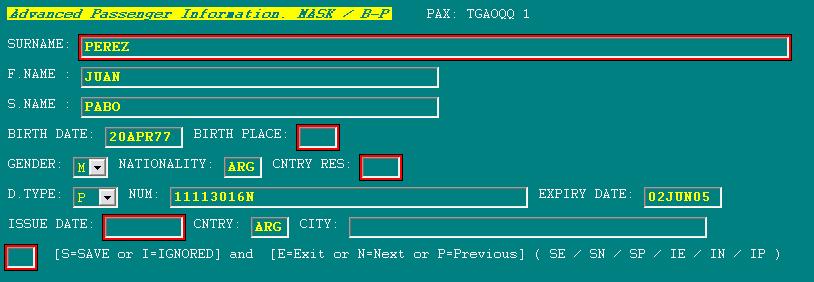 Datos API para Tripulación OCREl comando para ingresar los datos de API a través de la lectura mecánica es:PA(tipo de datos)(identificador)(vuelo)/(fecha)(origen)/(referencia)-REjemplo:PABC17/29APRAEP/CREW03-RDescripción:PA			Indicador de APIB			Tipo de datos API (B: Basic – C: Complete)C			Identificador (P: PAX o C: CREW)17			Número de vuelo/			Barra separadora29APR			Fecha de vuelo (Formato DDMMM)AEP			Aeropuerto de origen/			Barra separadoraCREW03			Código de referencia del tripulante (6 caracteres alfanuméricos)-			GuionR			Indicador de lector (reader)A continuación el sistema desplegará la máscara API con todos aquellos datos que haya podido capturar automáticamente de la lectura. Aquellos datos que no se puedan extraer automáticamente de la lectura del pasaporte aparecerán resaltados para que el agente de aeropuerto los complete y verifique.Ejemplo: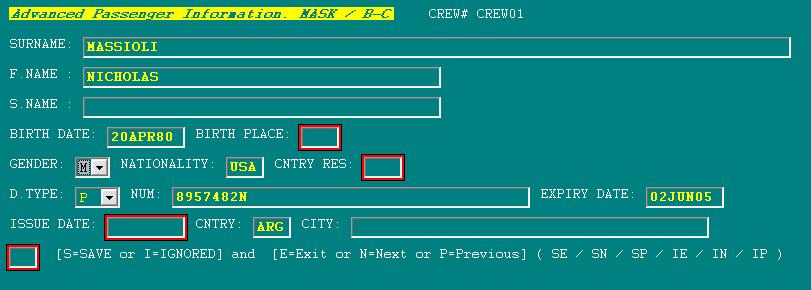 El comando debe repetirse para cada tripulante que se desee registrar. En caso que el agente ingrese las opciones Save and Next (SE) o Save and Previous (SP) en la máscara el sistema responderá indicando que se deslice el pasaporte del tripulante e ingresará nuevamente a la máscara del mismo tripulante.Cierre del vuelo (PD)Si el vuelo tiene configurado API:Y en el Panel de Control, el sistema controlará que se haya generado el envío de los mensajes PAXLST tanto de PAX (PALP) como de CREW (PALC) antes de permitir el cierre del vuelo (PD). El sistema considerará los mensajes como enviados independientemente de si se envían a una dirección de correo o a una dirección TTY. El procedimiento correcto deberá ser controlado por el agente o supervisor a cargo.Si se intentara proceder con el cierre del vuelo antes de generar los mensajes de APIS correspondientes, el sistema mostrará el siguiente mensaje de error dependiendo de los mensajes que falten generar.INVALID - API PAX/PAXLST MESSAGES REQUIREDINVALID - API CREW/PAXLST MESSAGES REQUIREDUna vez generados los mensajes correspondientes, se podrá proceder con el cierre del vuelo en el check-in (PD) de manera normal.Se podrá modificar el indicador de API en el Panel de Control de acuerdo a lo descripto en el ítem 4.1 de este instructivo. Adicionalmente, si el vuelo fuera cancelado en el check-in, no se requerirá el envío de estos mensajes. Si el vuelo se cierra (PD) sin aceptar ningún pasajero, sólo se requerirán los datos API de la tripulación.Historia del vuelo (PH)La generación de los mensajes PAXLST se podrá visualizar detalladamente en la historia del vuelo en el módulo del check-in (comando PH).Enviado por mensajeríaPA  PAX-SEND HDQBBC1/BUERMC1 BRC (TTL=30)    AEPXX-XX 1748 30APR14Definición:PA				Indicador de APIPAX				Identificador (PAX o CREW)-SEND				Indicador de envío de mensajeHDQBBC1			Dirección TTY desde la que se envía el mensaje/				Barra separadoraBUERMC1			Dirección TTY de destinoBRC				Destino del vuelo informado en el mensaje PAXLST(TTL=30)			Total de pasajeros o tripulantes incluidos en el mensaje PAXLSTAEPXX-XX			ID del usuario1748				Hora UTC en que se realizó el envío (Formato HHMM)30APR14			Fecha UTC en que se realizó el envío (Formato DDMMMYY)Enviado por correo electrónicoPA  CREW-SEND SOPORTE@KIUSYS.COM MDQ (TTL=15)    AEPXX-XX 1750 30APR14Definición:PA				Indicador de APICREW				Identificador (PAX o CREW)-SEND				Indicador de envío de mensajeSOPORTE@KIUSYS.COM		Dirección de correo de destinoMDQ				Destino del vuelo informado en el mensaje PAXLST(TTL=15)			Total de pasajeros o tripulantes incluidos en el mensaje PAXLSTAEPXX-XX			ID del usuario1750				Hora UTC en que se realizó el envío (Formato HHMM)30APR14			Fecha UTC en que se realizó el envío (Formato DDMMMYY)Mensaje PAXLSTEl mensaje PAXLST se encuentra descripto en los manuales IATA PSCRM y PADIS.Se trata de un mensaje que se envía dentro de los 15 minutos después de cerradas las puertas del vuelo. Se deben incluir los datos de todos los pasajeros en un mensaje PAXLST y los datos de la tripulación en un mensaje PAXLST enviado por separado.Si bien estos mensajes son enviados a través de mensajería tipo B o teletipo, el formato del mensaje PAXLST es formato EDIFACT.Recordamos que el envío del mensaje es responsabilidad del agente o supervisor a cargo. Asimismo, una vez cerrado el vuelo en el check-in (PD), no será posible generar el mensaje PAXLST ni recuperar el listado de datos API.Los mensajes PAXLST pueden enviarse más de una vez por cada vuelo siempre y cuando no se haya realizado el cierre del mismo en el check-in (PD). Las consecuencias y/o repercusiones de enviar el mensaje al destinatario más de una vez deberán ser verificadas y manejadas por la línea aérea con cada ente receptor.EjemplosPasajeros con ID de perfilMensaje de pasajeros (PALP) haciendo referencia a un perfil previamente asignado e incluyendo datos API de 2 adultos, 1 menor y 1 infante para el vuelo XX16/20MAY saliendo a las 0800 de AEP y llegando las 0900 a COR.{SOH}QK HDQRMC1.BUERMC1 021818{STX}UNB+UNOA:4+XX+ARINCTEST+140502:1818+1220000069'
UNG+PAXLST+XX:XX AIRLINES+NZCS+140625:2033+000000001+UN+D:02B'UNH+MSG001+PAXLST:D:02B:UN:IATA'
BGM+745'
NAD+MS+PERFILUNO'
COM+1234'
TDT+20+XX16+++XX'
LOC+125+AEP'
DTM+189:1405200800:201'
LOC+87+COR'
DTM+232:1405200900:201'
NAD+FL+++API:SON:MINOR'
ATT+2++M'
DTM+329:081201'
LOC+174+USA'
LOC+178+AEP'
LOC+179+COR'
LOC+180+VEN'
NAT+2+USA'
RFF+AVF:QVXYVZ'
DOC+P+789456'
DTM+36:151201'
LOC+91+ARG'
NAD+FL+++API:BABY'
ATT+2++F'
DTM+329:131201'
LOC+174+USA'
LOC+178+AEP'
LOC+179+COR'
LOC+180+USA'
NAT+2+USA'
RFF+AVF:QVXYVZ'
DOC+P+987654'
DTM+36:151201'
LOC+91+USA'
NAD+FL+++API:MOTHER'
ATT+2++F'
DTM+329:791201'
LOC+174+USA'
LOC+178+AEP'
LOC+179+COR'
LOC+180+USA'
NAT+2+USA'
RFF+AVF:QVXYVZ'
DOC+P+456789'
DTM+36:151201'
LOC+91+ARG'
NAD+FL+++API:FATHER'
ATT+2++M'
DTM+329:791201'
LOC+174+USA'
LOC+178+AEP'
LOC+179+COR'
LOC+180+ARG'
NAT+2+ARG'
RFF+AVF:QVXYVZ'
DOC+P+123456'
DTM+36:151201'
LOC+91+ARG'
CNT+42+4'
UNT+60+MSG001'
UNZ+1+1220000069'
{ETX}Tripulantes con agente responsableMensaje de tripulación (PALC) haciendo referencia a un agente responsable previamente asignado e incluyendo datos API de 2 adultos para el vuelo XX17/10MAY saliendo a las 1700 de COR y llegando las 1900 a USH.{SOH}QK BUEBBC1.BUEMCC1 021937{STX}UNB+UNOA:4+XX+ARINCTEST+140502:1937+1220000076'
UNG+PAXLST+XX:XX AIRLINES+NZCS+140625:2033+000000001+UN+D:02B'UNH+MSG001+PAXLST:D:02B:UN:IATA'
BGM+250'
NAD+MS+++SMITH:JOHN'
COM+054 11 44445555:TE+054 11 66667777:FX'
TDT+20+XX17+++XX'
LOC+125+COR'
DTM+189:1405101700:201'
LOC+87+USH'
DTM+232:1405101900:201'
NAD+FM+++PILOT:COMMANDER'
ATT+2++M'
DTM+329:791201'
LOC+174+ARG'
LOC+178+COR'
LOC+179+USH'
LOC+180+ARG'
NAT+2+ARG'
RFF+AVF:PILOT1'
DOC+P+444444'
DTM+36:151201'
LOC+91+ARG'
NAD+FM+++CREW:FIRST'
ATT+2++F'
DTM+329:791201'
LOC+174+ARG'
LOC+178+COR'
LOC+179+USH'
LOC+180+ARG'
NAT+2+ARG'
RFF+AVF:CREW01'
DOC+P+333333'
DTM+36:151201'
LOC+91+ARG'
CNT+41+2'
UNT+36+MSG001'
UNZ+1+1220000076'
{ETX}Posibles mensajes de errorCarga de datosINVALID CREW REFERENCEEl código de referencia de la tripulación en el comando PA/PABC/PACC no es válido o falta (código de 6 caracteres alfanuméricos)INVALID CREW REFERENCE - ALREADY EXISTS IN FLTEl código de referencia de la tripulación en el comando PA/PABC/PACC ya existe en otro tramo/segmento del mismo vuelo con el mismo punto de origenINVALID PAX REFERENCEEl indicador de pasajero en el comando PABP no es válido o faltaINVALID FLTLos datos del vuelo ingresados en el comando no son válidos o faltanJJAPI CONFIG NOT EXISTSLa ruta para la que se intenta cargar datos con el comando PA no está configurada en la tabla JJAPI Carga de datos con Lector OCRINVALID DATA RECEIVED - TRY AGAINEl lector de caracteres óptico no puede procesar la información leídaTYPE OF DOCUMENT NOT IDENTIFIEDEl documento pasado no es pasaporte. Otros documentos como cédulas, IDs, licencias de conducir, etc no son soportadosDEVICE NOT SUPPORTED OR NOT CONFIGURED.El documento pasado presenta banda magnética. Los lectores de banda magnética no se encuentran habilitadosMáscaraCHECK ACTIONLa acción indicada en el último campo de la máscara no es válida o faltaCHECK NAMESLos datos de apellido y/o nombre ingresados no es válido o faltanCHECK DOBLa fecha de nacimiento ingresada no es válido o faltaCHECK BIRTH PLACEEl país de nacimiento ingresado no es válido o falta (debe ser código de país de 3 letras)CHECK NATIONALITYEl país de nacionalidad ingresado no es válido o falta (debe ser código de país de 3 letras)CHECK CNTRYRESEl país de residencia ingresado no es válido o falta (debe ser código de país de 3 letras)CHECK NUMEl número de documento ingresado no es válido o faltaCHECK EXPIRY DATE La fecha de vencimiento del documento ingresada no es válida o falta (el sistema controla que la fecha no sea en el pasado)CHECK ISSUE DATE La fecha de emisión del documento ingresada no es válida o falta (el sistema controla que la fecha sea en el pasado)CHECK PCNTRYEl país de emisión del documento ingresado no es válido o falta (debe ser código de país de 3 letras)CHECK NAMES.EXPIRY DATE.Múltiples errores en la máscara se separan por puntosCHECK: PAX ALREADY CHECKEDLa máscara que se está tratando de editar o eliminar corresponde a un pasajero que ha sido aceptado en el vuelo y deberá ser bajado del check-in para poder proceder con la edición/eliminación de la máscara.Check-inINVALID - CHECK ITEM 1 - API REQUIREDINVALID - CHECK ITEM 1,2 - API REQUIREDComo respuesta al comando de aceptación de pasajeros (PU) cuando un vuelo requiere datos API y no han sido cargadosINVALID - API PAX/PAXLST MESSAGES REQUIREDFalta la generación del mensaje PAXLST para PAX (PALP) para permitir el cierre del vuelo (PD)INVALID - API CREW/PAXLST MESSAGES REQUIREDFalta la generación del mensaje PAXLST para CREW (PALC) para permitir el cierre del vuelo (PD)INVALID - CHECK JJAPI CONFIGFalta la configuración en JJAPI para poder modificar el campo API en el Panel de Control (PC)PAX NOT FOUNDVerificar si se trata de un ítem (utilizar comando PA/PABP/PABC<ítem>) o de un número de orden (utilizar comando PA/PABP/PABC<ítem>B)NOT ALLOWED - PAX NOT CHECKEDAl menos uno de los pasajeros que tiene datos API relacionados no se encuentra aceptado en el vuelo y se deberá proceder con el check-in del pasajero o a eliminar los datos API relacionados